Математика 3.02. 2022 группа 31-32  Написать конспект  по теме: «Угол между прямой и плоскостью», сделать рис 80. Разобрать задачу № 35 сделать рис 81 в тетрадь.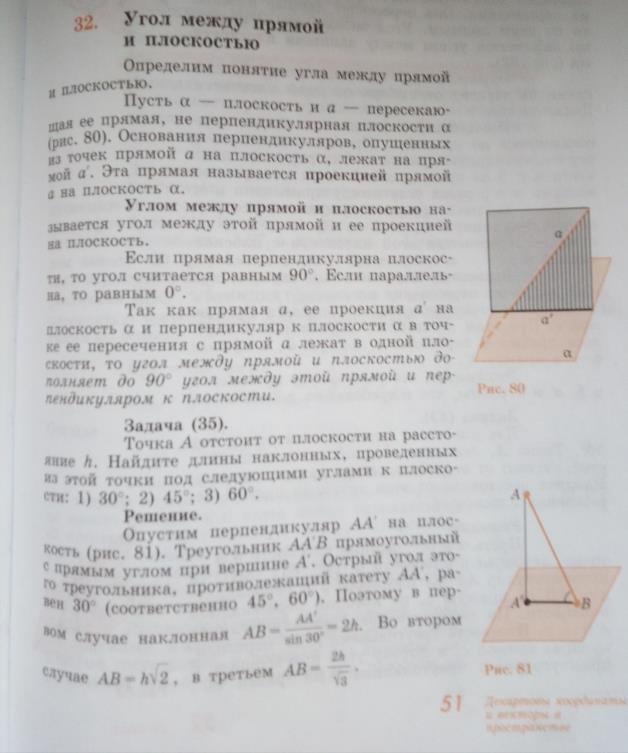 Самостоятельно решить задачу №36Наклонная равна  а . Чему равна проекция этой наклонной на плоскость, если наклонная составляет с плоскостью угол, равный 1) 450;  2) 600; 3) 300.Д/з на 3.02 задача №55(3;4)  данные дала на уроке.